ΕΛΛΗΝΙΚΗ ΔΗΜΟΚΡΑΤΙΑ					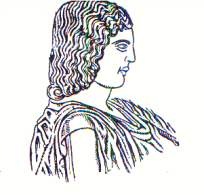 ΓΕΩΠΟΝΙΚΟ  ΠΑΝΕΠΙΣΤΗΜΙΟ  ΑΘΗΝΩΝ                  		Αθήνα, 24-6-2020ΣΧΟΛΗ   ΕΠΙΣΤΗΜΩΝ ΤΩΝ ΖΩΩΝ                                                      Αριθμ. Πρωτ.:32ΓΡΑΜΜΑΤΕΙΑ ΚΟΣΜΗΤΕΙΑΣΠληροφορίες: Ελπίδα ΠαπαδοπούλουΤαχ. Δ/νση: Ιερά Οδός 75, 11855 Αθήνα           Τηλ.: 210 5294455                                                                   e-mail: lpda@aua.gr                                                                                    ΠΡΟΣ: -Μέλη ΔΕΠ                                                                                                  του Τμήματος Επιστήμης                                                                                                    Ζωικής  Παραγωγής                                                                            Κοιν.: - Πρυτανεία                                                                         - Δ/νση Διοικητικού                                                                            - Κοσμήτορα Σχολής                                                                         -  Γραμματεία Τμήματος ΕΖΠ                             Π Ρ Ο Κ Η Ρ Υ Ξ Η    Ε Κ Λ Ο Γ Ω Ν             για την ανάδειξη Προέδρου και Αναπληρωτή Προέδρου του ΤμήματοςΕπιστήμης Ζωικής Παραγωγής, του Γεωπονικού Πανεπιστημίου Αθηνών  Ο Κοσμήτορας της Σχολής Επιστημών των Ζώων του Γεωπονικού    Πανεπιστημίου Αθηνών                         Λαμβάνοντας υπόψη:α) Το με αρ. πρωτ. 4579/23-06-2020 έγγραφο του Πρύτανη του ΓΠΑ, μετά την δημοσίευση του Ν.4692/2020 ΦΕΚ 111/12-6-2020 τ. Α΄ σχετικά με την προκήρυξη εκλογών για την ανάδειξη των μονομελών οργάνων του Ιδρύματος των οποίων η θητεία λήγει στις 31-8-2020 καθώς και την υπ΄αριθ. 77561/Ζ1/16-6-2020 Κ.Υ.Α. (ΦΕΚ 2481/2020 τ. Β΄) που αφορά στη «διαδικασία ηλεκτρονικής ψηφοφορίας για την ανάδειξη του Πρύτανη και των Αντιπρυτάνεων των ΑΕΙ, των μονομελών οργάνων των ακαδημαϊκών μονάδων των ΑΕΙ, καθώς και των Δ/ντών Κλινικών, Εργαστηρίων και Μουσείων που λειτουργούν στο πλαίσιο ακαδημαϊκών μονάδων των ΑΕΙ»  β) την παρ. 2 του άρθρου 114 του Ν. 4692/2020 ΦΕΚ 111/12-6-2020 τ. Α΄ « Οι εκλογές για την ανάδειξη των μονομελών οργάνων διοίκησης των Ανωτάτων Εκπαιδευτικών Ιδρυμάτων (ΑΕΙ), τα οποία δεν συμπεριλαμβάνονται στην παρ. 1, και οι οποίες έχουν ήδη προκηρυχθεί πριν από την έναρξη ισχύος του παρόντος, επαναπροκηρύσσονται  υποχρεωτικά σύμφωνα με τις διατάξεις των άρθρων 96 έως 98 και την παρ. 2 του άρθρου 72 του ν. 4690/2020»γ) το άρθρο 97 του Ν. 4692/2020 ΦΕΚ 111/12-6-2020 τ. Α΄ «Διαδικασία εκλογής Πρόεδρου και Αναπληρωτή Προέδρου Τμήματος» όπου αναφέρονται τα εξής: {1. Η παρ. 3 του άρθρου 23 του Ν. 4485/2017 αντικαθίσταται ως εξής:«3. Το σώμα εκλεκτόρων για την εκλογή Προέδρου και Αναπληρωτή Προέδρου απαρτίζεται από το σύνολο των καθηγητών πρώτης βαθμίδας, των αναπληρωτών καθηγητών, των επίκουρων καθηγητών, μόνιμων και επί θητεία, καθώς και των υπηρετούντων λεκτόρων του οικείου Τμήματος. Στο εκλεκτορικό σώμα έχουν δικαίωμα συμμετοχής και όσοι εκ των ανωτέρω απουσιάζουν από τη θέση τους, ανεξαρτήτως του λόγου απουσίας, εφόσον η απουσία δεν συνεπάγεται την αναστολή ή την απαγόρευση άσκησης των καθηκόντων τους.».2. Η παρ. 7 του άρθρου 23 του Ν. 4485/2017 αντικαθίσταται ως εξής:«7. Η ψηφοφορία για την εκλογή Προέδρου και Αναπληρωτή Προέδρου είναι άμεση και μυστική. Η εκλογική διαδικασία διεξάγεται αποκλειστικά μέσω ηλεκτρονικής ψηφοφορίας σε εργάσιμη ημέρα, έτσι ώστε να είναι δυνατή η διεξαγωγή επαναληπτικής ψηφοφορίας την ακριβώς επομένη εργάσιμη ημέρα.».3. Η παρ. 8 του άρθρου 23 του Ν. 4485/2017 αντικαθίσταται ως εξής:«8. Πρόεδρος Τμήματος και Αναπληρωτής Πρόεδρος εκλέγονται οι υποψήφιοι, οι οποίοι συγκέντρωσαν την απόλυτη πλειοψηφία των έγκυρων ψήφων. Αν κανείς από τους υποψήφιους δεν συγκεντρώσει την απόλυτη πλειοψηφία των έγκυρων ψήφων ή σε περίπτωση ισοψηφίας, η εκλογή επαναλαμβάνεται κατά την επόμενη εργάσιμη ημέρα. Σε περίπτωση νέας άγονης εκλογικής διαδικασίας, αυτή επαναλαμβάνεται κατά την επόμενη εργάσιμη ημέρα, οπότε εκλέγεται ο υποψήφιος, ο οποίος συγκεντρώνει τη σχετική πλειοψηφία των έγκυρων ψήφων. Εάν υπάρχει ένας μόνο υποψήφιος, αυτός εκλέγεται αν συγκεντρώσει τουλάχιστον το ένα τρίτο (1/3) των έγκυρων ψήφων.».4. Στο άρθρο 23 του Ν. 4485/2017 προστίθεται παρ. 12 ως εξής:«12. Με κοινή απόφαση των Υπουργών Παιδείας και Θρησκευμάτων και Ψηφιακής Διακυβέρνησης καθορίζονται οι αναγκαίες λεπτομέρειες ως προς τον τρόπο διεξαγωγής της ηλεκτρονικής ψηφοφορίας.».}δ) το άρθρο 72 του Ν. 4690/2020 ΦΕΚ 104 τ. Α΄/30-05-2020 ε) το άρθρο 23 του Ν. 4885/2017 ΦΕΚ 114 τ. Α΄/4-8-2017 (όσες διατάξεις δεν έχουν αντικατασταθεί )                                  ΠΡΟΚΗΡΥΣΣΕΙΕκλογές για την ανάδειξη Προέδρου και  Αναπληρωτή Προέδρου του Τμήματος Επιστήμης Ζωικής Παραγωγής, της Σχολής Επιστημών των Ζώων με διετή θητεία (από 1η  Σεπτεμβρίου 2020 έως 31η  Αυγούστου  2022.  Ημερομηνία διεξαγωγής των εκλογών ορίζεται  η 14η  Ιουλίου 2020, ημέρα Τρίτη και ώρα 10:00  έως 14:00.Σε περίπτωση που κανείς από τους υποψηφίους δεν συγκεντρώσει την απόλυτη πλειοψηφία των έγκυρων ψηφοδελτίων, για κάποια από τις δύο ή και για τις δύο  θέσεις, η επαναληπτική ψηφοφορία θα πραγματοποιηθεί την ακριβώς επόμενη εργάσιμη ημέρα, Τετάρτη  15-7-2020,  την ίδια ώρα, με τον ίδιο τρόπο και την ίδια εφορευτική επιτροπή.   Οι εκλογές  για αμφότερες θέσεις θα διεξαχθούν αποκλειστικά μέσω ηλεκτρονικής ψηφοφορίας σύμφωνα με την παρ. 2  του άρθρου 97 του Ν. 4692/2020 (Κεφάλαιο Δ΄ και λοιπές διατάξεις)  και την  υπ΄ αριθ. 77561/Ζ1/16-6-2020 Κ.Υ.Α. (ΦΕΚ 2481/2020 τ. Β΄) που αφορά στη «διαδικασία ηλεκτρονικής ψηφοφορίας για την ανάδειξη του Πρύτανη και των Αντιπρυτάνεων των ΑΕΙ, των μονομελών οργάνων των ακαδημαϊκών μονάδων των ΑΕΙ, καθώς και των Δ/ντών Κλινικών, Εργαστηρίων και Μουσείων που λειτουργούν στο πλαίσιο ακαδημαϊκών μονάδων των ΑΕΙ» Οι ενδιαφερόμενοι για τη θέση του Προέδρου ή του Αναπληρωτή Προέδρου που πληρούν τις προϋποθέσεις,  (Ν. 4485/04-08-2017, άρθρο 23, παρ. 1), καλούνται να υποβάλλουν την υποψηφιότητά τους ηλεκτρονικά, στο e-mail του Κοσμήτορα της Σχολής Επιστημών των Ζώων ( ikonomop@aua.gr),  ο οποίος θα τους επιβεβαιώσει και την παραλαβή τους,   μέχρι την 3η Ιουλίου 2020, ημέρα Παρασκευή και ώρα 14:00 .Προϋποθέσεις και κωλύματα εκλογιμότητας:(άρθρο 23 του Ν. 4485/2017- ΦΕΚ Α΄114)Ως Πρόεδρος ή Αναπληρωτής Πρόεδρος Τμήματος εκλέγεται πλήρους απασχόλησης μέλος ΔΕΠ πρώτης βαθμίδας ή της βαθμίδας του Αναπληρωτή Καθηγητή του οικείου Τμήματος για θητεία δύο (2) ετών. Δεν επιτρέπεται να είναι υποψήφιοι μέλη ΔΕΠ που αποχωρούν από την υπηρεσία λόγω συμπλήρωσης του ανωτάτου ορίου ηλικίας κατά τη διάρκεια της προκηρυσσόμενης θητείας.Επιτρέπεται η εκλογή Προέδρου για δεύτερη συνεχόμενη θητεία. Στην περίπτωση αυτή, ο Πρόεδρος δεν μπορεί να επανεκλεγεί πριν παρέλθουν δύο (2) έτη από τη λήξη της δεύτερης θητείας του. Δεν επιτρέπεται η εκλογή του ιδίου προσώπου ως Προέδρου για περισσότερες από τέσσερις (4) θητείες συνολικά. Ο Πρόεδρος Τμήματος δεν επιτρέπεται να κατέχει συγχρόνως το αξίωμα άλλου μονοπρόσωπου οργάνου του οικείου ή άλλου Α.Ε.Ι., με εξαίρεση τη θέση Διευθυντή Π.Μ.Σ., Εργαστηρίου, Κλινικής ή Μουσείου.Οι εκλογικοί κατάλογοι καταρτίζονται και τηρούνται από την αρμόδια υπηρεσία προσωπικού του Ιδρύματος, εγκρίνονται από τον Πρύτανη και οριστικοποιούνται είκοσι (20) ημέρες πριν από την ημέρα διεξαγωγής των εκλογών. Ως Όργανο Διενέργειας Εκλογών  (ΟΔΕ) σύμφωνα με την υπ΄ αρ. 77561/Ζ1/16-6-2020 Κ.Υ.Α. (ΦΕΚ 2481/2020 τ. Β΄) άρθρο 2, λογίζεται η τριμελής Κεντρική Εφορευτική Επιτροπή (ΚΕΕ), άρθρο 23 παρ.6 του Ν.4485/2017, με ισάριθμα αναπληρωματικά μέλη, η οποία ορίζεται με απόφαση του Κοσμήτορα, τουλάχιστον πέντε (5) εργάσιμες ημέρες πριν από την ημέρα της ψηφοφορίας και αποτελείται από μέλη ΔΕΠ του Τμήματος Επιστήμης Ζωικής Παραγωγής. Τα μέλη του ΟΔΕ οφείλουν να διασφαλίζουν την ουσιαστική και ακώλυτη άσκηση του εκλογικού δικαιώματος των μελών του εκλεκτορικού σώματος, όπως αυτό εκάστοτε ορίζεται στην κείμενη νομοθεσία, να παρακολουθούν την ορθή και ομαλή διεξαγωγή της ηλεκτρονικής ψηφοφορίας, να υποβοηθούν και να επιλύουν οποιοδήποτε ζήτημα προκύπτει κατά τη διάρκεια αυτής καθώς και να συντάσσουν και να υπογράφουν το τελικό πρακτικό εκλογής. Η εκλογική διαδικασία με ηλεκτρονική ψήφο, το πέρας αυτής, το Πρακτικό εκλογής -Αποτελέσματα περιγράφονται στα άρθρα 3 και 4 της υπ΄αρ. 77561/Ζ1 Κ.Υ.Α. ΦΕΚ 2481/22-6-2020.Η παρούσα προκήρυξη να αναρτηθεί στην Ιστοσελίδα του Ιδρύματος,  και να σταλεί μέσω ηλεκτρονικού ταχυδρομείου σε όλα τα μέλη ΔΕΠ του Τμήματος Επιστήμης Ζωικής Παραγωγής.                      Με τιμήΟ ΚΟΣΜΗΤΟΡΑΣ ΤΗΣ ΣΧΟΛΗΣ      ΕΠΙΣΤΗΜΩΝ ΤΩΝ ΖΩΩΝΙΩΑΝΝΗΣ ΟΙΚΟΝΟΜΟΠΟΥΛΟΣ                                                                                       AΝ. ΚΑΘΗΓΗΤΗΣΗ υπογραφή έχει τεθεί στο Πρωτότυπο που τηρείται στο Αρχείο της Γραμματείας της Σ.Ε.Ζ.